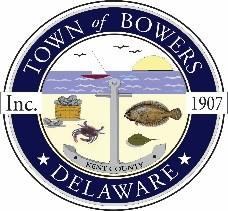 Town of Bowers3357 Main St., Frederica, DE19946(302)572-9000Bowersbeach.delaware.govTOWN MEETINGAGENDAThursday, August 10, 2023Meeting to be brought to order at 7:00pmJoin Zoom Meetinghttps://us02web.zoom.us/j/81286157911?pwd=TzRGWTJUVTN0VWRDeE1mRmtJRXNoQT09Meeting ID: 812 8615 7911Passcode: 263120Pledge of AllegianceSwear in CouncilMINUTES AND REPORTSMeeting Minutes Approval for June 2023Treasurer’s Report Approval for June 2023July 2023 Meeting Canceled; no minutesTreasurer’s Report Approval for July 2023COMMITTEE REPORTSParking LotWatermen’s ParkParks and Recreation Planning/Zoning Code RevisionsPublic WaterCode EnforcementBoard of AdjustmentsOLD BUSINESSPlayground – Pirate ship grantR-2023-08-10-1RESOLUTION TO ACKNOWLEDGE THE 2023 OUTDOOR RECREATION, PARKS AND TRAILS(ORPT) 2023 GRANT APPLICIATIONNEW BUSINESSFY24 BudgetUpcoming Museum EventsRESIDENT CONCERNS/TOPICSCOUNCIL COMMENTSReminder: please notify Ada Puzzo or Shirley Pennington by the first Thursday of every monthif you have a concern or topic you would like to address at the next Town Meeting